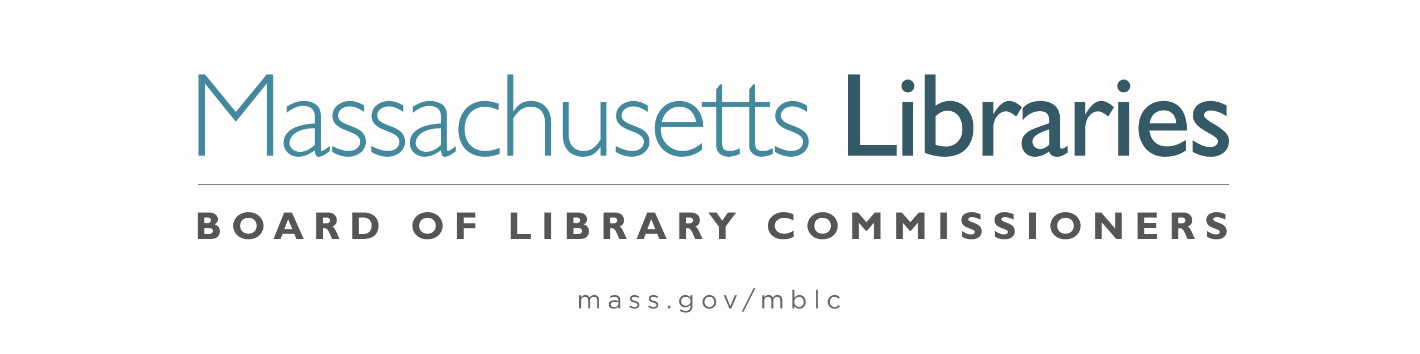 Welcome.  Thank you for attending this meeting of the Massachusetts Board of Library Commissioners.  Please remember that as part of the meeting agenda there is a time at the end of the meeting for public comment.  Should you wish to address the Board during a particular item, please wait to be recognized by the chair.Note: Agenda may include items not reasonably expected 48 hours before the meeting.Thursday, March 4, 2021  10:00 A.M.Agenda- Regular Monthly MeetingCall to Order- Roll Call of Commissioners                             	10:00- 10:02 A.M.	Speaker:	Mary Ann Cluggish, ChairApproval of Minutes- February 4, 2021 Minutes (ACTION)		 10:03 - 10:08 A.M.Speaker:	Mary Ann Cluggish, ChairChair’s Report							 10:09- 10:14 A.M.Speaker:	Mary Ann Cluggish, ChairCommissioner Reports					 10:15- 10:20 A.M.Speaker:	Mary Ann Cluggish, ChairDirector’s Report						 10:21- 10:31 A.M.Speaker:	James M. Lonergan, Director 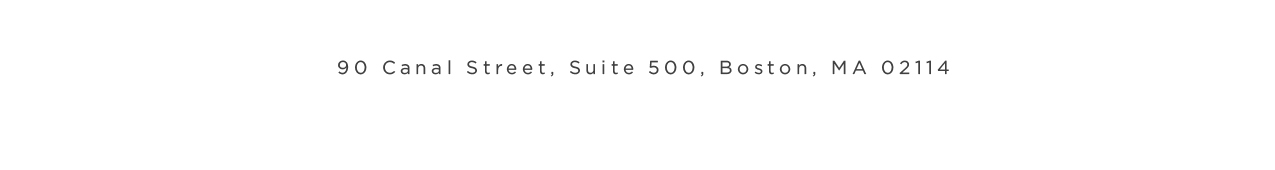 Legislative Report						 10:32- 10:37 A.M.Speaker:	Mary Rose Quinn, Head of State Programs/ Government Liaison Consideration of approval of the municipality meeting the requirements for the FY2021 State Aid to Public Libraries based on eligibility established in FY2021 for the Municipal Appropriation Requirement and in FY2020 for the minimum standards (ACTION) 10:38- 10:43 A.MSpeaker:	Liz Babbitt, State Aid Specialist  Consideration of approval of the municipalities requesting waivers for the FY2021 municipal appropriation requirement in the FY2021 State Aid to Public Libraries Program within the 10% threshold (ACTION) 10:44- 10:54 A.M.Speaker:	Mary Rose Quinn, Head of State Programs/ Government Liaison 5 Minute Break- 10:55- 11:00 A.M.Consideration of approval of petitions for waivers of the municipal appropriation requirements for the FY2021 State Aid to Public Libraries above the 10% thresholdStoneham -11.35% (ACTION) 			11:01- 11:11 A.M.Kingston -12.45% (ACTION)				11:12-	11:22 A.M.Hanover -12.52% (ACTION)				11:23-	11:33 A.M.Oxford -18.01% (ACTION)				11:34- 11:44 A.M.Speaker:	Mary Rose Quinn, Head of State Programs/ Government Liaison Presentation and discussion of the FY2022 Plan of Service and Program and Budget for the Massachusetts Center for the Book and Monthly Report11:45- 11:55 A.M.Speakers:	Sharon Shaloo, Executive Director				Massachusetts Center for the Book Krista McLeod, Director, Nevins Memorial Library, Methuen				Board Member, Massachusetts Center for the BookReport from Massachusetts Library System (MLS)		 	11:56 A.M.- 12:01 P.M.Speaker:	Sarah Sogigan, Executive Director	 	Massachusetts Library System (MLS) Report from the Library for the Commonwealth (LFC)    	 12:02- 12:07 P.M.Speaker:	Catherine Halpin, Collaborative Library Services Coordinator     		Boston Public Library (BPL) Libraries and COVID-19 Discussion 				 12:08- 12:18 P.M.Speakers:	Mary Ann Cluggish, Chair				James Lonergan, DirectorPublic Comment						12:19- 12:24 P.M.Old Business 							12:25- 12:30 P.M.Adjournment 		Mary Ann Cluggish, ChairZoom Meeting Information https://us02web.zoom.us/j/89335503549?pwd=UUVVZ1R0YXo3SHhsSEN2WUtBTmFUUT09Meeting ID: 893 3550 3549 ∙ Passcode: 563680Dial in number: (646) 558-8656/ Meeting ID: 893 3550 3549